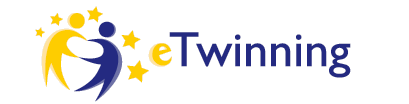 The monster that lives down the holeThis project is based on an activity I found in a book years ago. I use a picture of a hole to motivate children to talk about a probable creature living down that hole. Each student imagines a character, draws and names it on a A4 sheet and introduces it to their schoolmates. When I teach new topics, students draw and label (they use words or sentences, based on their abilities) to describe different characteristics of their monsters. It is a good method to use and review vocabulary and structures children learn during the school year.MATERIE: Arte, Informatica / TIC, Lingue StraniereETA’ DEGLI STUDENTI: 8 - 9 LINGUA DI COMUNICAZIONE: InglesePARTNER: Classe 3^ B scuola primaria ‘G. Mazzini’ - VignolaSTRUMENTI:  Altri software (PowerPoint, video, foto e disegni), Diario del progetto, email, TwinSpaceOBIETTIVI: The project has the following objectives: 1) to improve speaking ability; 2) to use learned lexis and structures; 3) to use information technology to create a hypertext.PERCORSO DI LAVORO: The different schools work with each other through the eTwinning website. The activities have about a month regularity. The students will be involved to continue their own monster story. The cooperation between teachers will be based on exchange of e-mails, pictures, lessons and exercises. The project is planned to last for a school year.RISULTATI ATTESI: Pupils will be encouraged to use English and to review vocabulary and structures. They will become familiar with using ICT and experience programs like PowerPoint to create a hypertext.